附件2：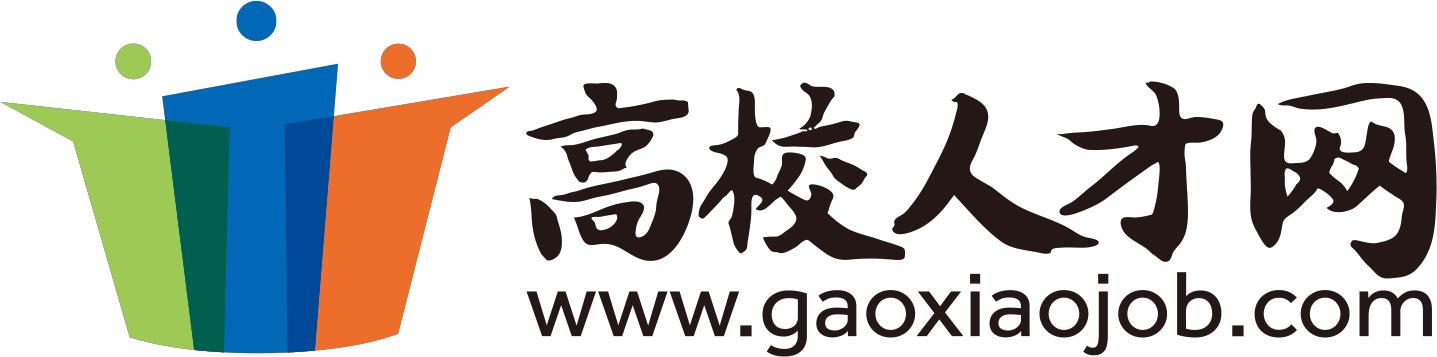 四川民族学院考核招聘报名信息表                                                         填表时间：   年   月   日注意事项：本表请双面打印。姓    名性别性别民族民族民族（照 片）身份证号政治面貌政治面貌政治面貌（照 片）出生年月籍贯籍贯出生地出生地出生地（照 片）应聘岗位应聘职位编码应聘职位编码应聘职位编码（照 片）应聘部门计算机等级计算机等级计算机等级（照 片）外语语种及等级普通话等级普通话等级普通话等级毕业院校、所学专业、毕业时间、获何种学位专科毕业院校、所学专业、毕业时间、获何种学位本科毕业院校、所学专业、毕业时间、获何种学位硕士毕业院校、所学专业、毕业时间、获何种学位博士原工作单位原主管部门原主管部门原主管部门原主管部门原主管部门原单位性质及经费渠道个人人事档案管理机构个人人事档案管理机构个人人事档案管理机构个人人事档案管理机构个人人事档案管理机构职称职务职务职务职务健康状况现居住地址联系电话及E-mail（非常重要）联系电话及E-mail（非常重要）联系电话及E-mail（非常重要）联系电话及E-mail（非常重要）联系电话及E-mail（非常重要）手机：邮箱：手机：邮箱：手机：邮箱：工作简历奖惩情况发表论文（名称、发表刊物、时间、排名）及科研情况家庭主要成员姓名姓名性别性别与本人关系与本人关系出生年月出生年月出生年月政治面貌现工作单位及职务或职称现工作单位及职务或职称现工作单位及职务或职称现工作单位及职务或职称现工作单位及职务或职称家庭主要成员家庭主要成员家庭主要成员家庭主要成员家庭主要成员家庭主要成员考生诚信承诺1、表内基本信息及本人提供的相关材料真实可信，如有虚假本人负完全责任；2、所填写本科与研究生专业与本人毕业证、学位证载明的专业（含研究方向）一致；3、遵纪守法、诚信应聘、不作弊、不违纪。承诺人签名：           年     月      日1、表内基本信息及本人提供的相关材料真实可信，如有虚假本人负完全责任；2、所填写本科与研究生专业与本人毕业证、学位证载明的专业（含研究方向）一致；3、遵纪守法、诚信应聘、不作弊、不违纪。承诺人签名：           年     月      日1、表内基本信息及本人提供的相关材料真实可信，如有虚假本人负完全责任；2、所填写本科与研究生专业与本人毕业证、学位证载明的专业（含研究方向）一致；3、遵纪守法、诚信应聘、不作弊、不违纪。承诺人签名：           年     月      日1、表内基本信息及本人提供的相关材料真实可信，如有虚假本人负完全责任；2、所填写本科与研究生专业与本人毕业证、学位证载明的专业（含研究方向）一致；3、遵纪守法、诚信应聘、不作弊、不违纪。承诺人签名：           年     月      日1、表内基本信息及本人提供的相关材料真实可信，如有虚假本人负完全责任；2、所填写本科与研究生专业与本人毕业证、学位证载明的专业（含研究方向）一致；3、遵纪守法、诚信应聘、不作弊、不违纪。承诺人签名：           年     月      日1、表内基本信息及本人提供的相关材料真实可信，如有虚假本人负完全责任；2、所填写本科与研究生专业与本人毕业证、学位证载明的专业（含研究方向）一致；3、遵纪守法、诚信应聘、不作弊、不违纪。承诺人签名：           年     月      日1、表内基本信息及本人提供的相关材料真实可信，如有虚假本人负完全责任；2、所填写本科与研究生专业与本人毕业证、学位证载明的专业（含研究方向）一致；3、遵纪守法、诚信应聘、不作弊、不违纪。承诺人签名：           年     月      日1、表内基本信息及本人提供的相关材料真实可信，如有虚假本人负完全责任；2、所填写本科与研究生专业与本人毕业证、学位证载明的专业（含研究方向）一致；3、遵纪守法、诚信应聘、不作弊、不违纪。承诺人签名：           年     月      日1、表内基本信息及本人提供的相关材料真实可信，如有虚假本人负完全责任；2、所填写本科与研究生专业与本人毕业证、学位证载明的专业（含研究方向）一致；3、遵纪守法、诚信应聘、不作弊、不违纪。承诺人签名：           年     月      日1、表内基本信息及本人提供的相关材料真实可信，如有虚假本人负完全责任；2、所填写本科与研究生专业与本人毕业证、学位证载明的专业（含研究方向）一致；3、遵纪守法、诚信应聘、不作弊、不违纪。承诺人签名：           年     月      日1、表内基本信息及本人提供的相关材料真实可信，如有虚假本人负完全责任；2、所填写本科与研究生专业与本人毕业证、学位证载明的专业（含研究方向）一致；3、遵纪守法、诚信应聘、不作弊、不违纪。承诺人签名：           年     月      日1、表内基本信息及本人提供的相关材料真实可信，如有虚假本人负完全责任；2、所填写本科与研究生专业与本人毕业证、学位证载明的专业（含研究方向）一致；3、遵纪守法、诚信应聘、不作弊、不违纪。承诺人签名：           年     月      日1、表内基本信息及本人提供的相关材料真实可信，如有虚假本人负完全责任；2、所填写本科与研究生专业与本人毕业证、学位证载明的专业（含研究方向）一致；3、遵纪守法、诚信应聘、不作弊、不违纪。承诺人签名：           年     月      日1、表内基本信息及本人提供的相关材料真实可信，如有虚假本人负完全责任；2、所填写本科与研究生专业与本人毕业证、学位证载明的专业（含研究方向）一致；3、遵纪守法、诚信应聘、不作弊、不违纪。承诺人签名：           年     月      日1、表内基本信息及本人提供的相关材料真实可信，如有虚假本人负完全责任；2、所填写本科与研究生专业与本人毕业证、学位证载明的专业（含研究方向）一致；3、遵纪守法、诚信应聘、不作弊、不违纪。承诺人签名：           年     月      日